Publicado en  el 11/11/2015 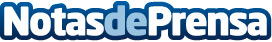 El comercio electrónico en España alcanza los 16.259 millones de euros en 2014Datos de contacto:Nota de prensa publicada en: https://www.notasdeprensa.es/el-comercio-electronico-en-espana-alcanza-los_1 Categorias: Internacional Finanzas E-Commerce Innovación Tecnológica http://www.notasdeprensa.es